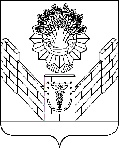 СОВЕТТБИЛИССКОГО СЕЛЬСКОГО ПОСЕЛЕНИЯТБИЛИССКОГО РАЙОНАРЕШЕНИЕот 19.02.2021                                                                       № 102ст-ца ТбилисскаяО внесении изменений в решениеСовета Тбилисского сельского поселенияТбилисского района от 25 декабря 2020 года№ 93 «О бюджете Тбилисского сельскогопоселения Тбилисского района на 2021 год»Руководствуясь статьей 9 Бюджетного кодекса Российской Федерации, статьями 26, 58, 74 устава Тбилисского сельского поселения Тбилисского района, Совет Тбилисского сельского поселения Тбилисского района                   р е ш и л:  Внести изменения в решение  Совета Тбилисского сельского поселения Тбилисского района от 25 декабря 2020 года № 93 «О бюджете Тбилисского сельского поселения Тбилисского района на 2021 год»:1.1 Пункт 1 изложить в новой  редакции: «1. Утвердить основные характеристики бюджета Тбилисского сельского поселения Тбилисского района (далее - местный бюджет) на 2021 год:1) общий объем доходов в сумме 174 284 600,00 рублей;2) общий объем расходов в сумме 183 181 965,00 рубля;3) установить предельный объем муниципального долга Тбилисского сельского поселения Тбилисского района на 2021 год в сумме 5 000 000,00 рублей;4) верхний предел муниципального внутреннего долга местного бюджета на 1 января 2022 года в сумме 5 000 000,00 рублей, в том числе верхний предел долга по муниципальным гарантиям бюджета Тбилисского сельского поселения Тбилисского района в сумме 0 рублей;5) предельный объем расходов на обслуживание муниципального долга Тбилисского сельского поселения Тбилисского района 930 324,00  рубля;6) дефицит местного бюджета в сумме 8 897 365,00 рублей.».1.2 Приложение № 2 «Объем поступлений доходов по основным источникам Тбилисского сельского поселения Тбилисского района на 2021 год» изложить в новой редакции (приложение № 1);	1.3 Приложение № 5 «Распределение расходов бюджета Тбилисского сельского поселения Тбилисского района по разделам и подразделам классификации расходов на 2021 год» изложить в новой редакции     (приложение № 2);	1.4 Приложение № 6 «Ведомственная структура расходов бюджета Тбилисского сельского поселения Тбилисского района по разделам, подразделам, целевым статьям и видам расходов на 2021 год» изложить в новой редакции (приложение № 3).1.5  Приложение № 7 «Источники внутреннего финансирования дефицита бюджета Тбилисского сельского поселения Тбилисского района на 2021 год» изложить в новой редакции (приложение № 4);	2. Отделу делопроизводства и организационно-кадровой работы администрации Тбилисского сельского поселения Тбилисского района (Воронкин) опубликовать настоящее решение в сетевом издании «Информационный портал Тбилисского района», а также разместить на официальном сайте администрации Тбилисского сельского поселения Тбилисского района в информационно-телекоммуникационной сети «ИНТЕРНЕТ».	3. Решение вступает в силу со дня его официального опубликования.Председатель Совета Тбилисского сельского поселения Тбилисского района                                            Е.Б. Самойленко                                          ПРИЛОЖЕНИЕ № 1                                                                                            к решению Совета                                                                                Тбилисского сельского поселения                                                                                                                                                                                                                                                                                                                                                                                                                                                                       Тбилисского района                                                                                  от 19 февраля 2021 года № 102                                                                     «ПРИЛОЖЕНИЕ № 2                                                                                           к решению Совета                                                                                Тбилисского сельского поселения                                                                                                                                                                                                                                                                                                                                                                                                                                                                      Тбилисского района                                                                                 от «25» декабря 2020 года № 93Объем поступлений доходов по основным источникамТбилисского сельского поселения Тбилисского района на 2021 год(рублей)Глава Тбилисского сельского поселения Тбилисского района     					         А.Н. Стойкин                                                 ПРИЛОЖЕНИЕ № 2                                                                                            к решению Совета                                                                                Тбилисского сельского поселения                                                                                                                                                                                                                                                                                                                                                                                                                                                                       Тбилисского района                                                                                    от 19 февраля 2021 год № 102                                                                     «ПРИЛОЖЕНИЕ № 5                                                                                           к решению Совета                                                                                Тбилисского сельского поселения                                                                                                                                                                                                                                                                                                                                                                                                                                                                      Тбилисского района                                                                                 от «25» декабря 2020 года № 93Распределениерасходов бюджета Тбилисского сельского поселения Тбилисского района по разделам и подразделам классификации расходов на 2021 год                                                                                                                                                                                     (рублей)Глава Тбилисского сельского поселения Тбилисского района                                                           А.Н. Стойкин         ПРИЛОЖЕНИЕ № 3                                                                                            к решению Совета                                                                                Тбилисского сельского поселения                                                                                                                                                                                                                                                                                                                                                                                                                                                                       Тбилисского района                                                                                 от 19 февраля 20211 года№ 102                                                                         «ПРИЛОЖЕНИЕ № 6                                                                                           к решению Совета                                                                                Тбилисского сельского поселения                                                                                                                                                                                                                                                                                                                                                                                                                                                                      Тбилисского района                                                                                 от «25» декабря 2020 года № 93Ведомственная структура расходов бюджета Тбилисского сельского поселения Тбилисского района по разделам, подразделам, целевым статьям и видам расходов функциональной классификации расходов на 2021 год                                                                                                                                                                                                                              (рублей)Глава Тбилисского сельского поселения Тбилисского района        					А.Н. Стойкин                                                         ПРИЛОЖЕНИЕ № 4                                                                                            к решению Совета                                                                                Тбилисского сельского поселения                                                                                                                                                                                                                                                                                                                                                                                                                                                                       Тбилисского района                                                                                   от 19 февраля 2021 года № 102                                                                     «ПРИЛОЖЕНИЕ № 7                                                                                           к решению Совета                                                                                Тбилисского сельского поселения                                                                                                                                                                                                                                                                                                                                                                                                                                                                      Тбилисского района                                                                                 от «25» декабря 2020 года № 93Источники внутреннего финансированиядефицита бюджета Тбилисского сельского поселения Тбилисского района на 2021 год                                                                                                             (рублей)Глава Тбилисского сельского поселения Тбилисского района        					  А.Н. Стойкин                                                 Код бюджетной классификации Российской ФедерацииНаименование доходовУтвержденоИзменения +/-Утверждено с изменениями12345100 00000 00 0000 000Доходы112 361 000+2 500 000114 861 000101 02000 01 0000 000Налог на доходы физических лиц43 560 00043 560 000103 02000 01 0000 000Доходы от уплаты акцизов на нефтепродукты, производимые на территории Российской Федерации, подлежащие распределению в консолидированные бюджеты субъектов Российской Федерации10 719 30010 719 300106 01030 10 0000 000Налог на имущество физических лиц8 797 700+3 503 00012 300 700106 06000 10 0000 000Земельный налог39 700 000-1 694 30038 005 700105 03000 01 0000 000Единый сельскохозяйствен-ный налог9 430 0009 430 000111 05075 10 0000 000Доходы от сдачи в аренду имущества, составляющего казну сельских поселений (за исключением земельных участков)134 000134 000113 02995 10 0000 000Прочие доходы от компенсации затрат бюджетов сельских поселений0+662 633662 633117 05050 10 0000 000Прочие неналоговые доходы бюджетов20 000+28 66748 667200 00000 00 0000 000Безвозмездные поступления59 423 60059 423 600202 15001 10 0000 000Дотации бюджетам поселений на выравнивание бюджетной обеспеченности24 435 30024 435 300202 16001 10 0000 000Дотации бюджетам сельских поселений на выравнивание бюджет-ной обеспеченности из бюджетов муниципаль-ных районов500 000500 000202 25467 10 0000 000Субсидии бюджетам сельских поселений на обеспечение развития и укрепления материально-технической базы домов культуры в населенных пунктах с числом жителей до 50 тысяч человек376 100376 100202 29999 10 0000 000Прочие субсидии бюджетам сельских поселений34 258 30034 258 300202 03024 10 0000 000Субвенции бюджетам поселений на выполнение передаваемых полномочий субъектов Российской Федерации7 6007 600219 60010 10 0000 000Возврат прочих остатков субсидий, субвенций и иных межбюджетных трансфертов, имеющих целевое назначение, прошлых лет из бюджетов сельских поселений-153 700-153 700Всего доходов171 784 600+2 500 000174 284 600Наименование    показателяРзПРУтвержденоИзменения +/-Утверждено с изменениями123456Общегосударственные вопросы010036 411 139+1 045 29437 456 433Функционирование высшего должностного лица субъекта РФ и муниципального образования01021 547 6401 547 640Функционирование законодательных (представительных) органов государственной власти и представительных органов муниципальных образований01 03120 000120 000Функционирование Правительства РФ высших исполнительных органов государственной власти субъектов РФ, местных администраций010413 909 60313 909 603Обеспечение деятельности финансовых, налоговых и таможенных органов и органов финансового (финансово-бюджетного) надзора0106317 700317 700Резервные фонды 0111112 639112 639Другие общегосударственные вопросы011320 403 557+1 045 29421 448 851Национальна безопасность и правоохранительная деятельность0300300 000300 000Пожарная безопасность0310300 000300 000Национальная экономика040035 040 00035 040 000Дорожное хозяйство (дорожные фонды) 040934 810 00034 810 000Другие вопросы в области национальной экономики0412230 000230 000Жилищно-коммунальное хозяйство050072 680 774  +1 454 70674 135 480  Коммунальное хозяйство050220 414 91420 414 914Благоустройство050319 499 859+1 454 70620 954 565Другие вопросы в области жилищно-коммунального хозяйства050532 766 00132 766 001Культура, кинематография080033 809 72833 809 728Культура080129 570 72829 570 728Кинематография08024 239 0004 239 000Физическая культура и спорт11001 010 0001 010 000Другие вопросы в области физической культуры и спорта11021 010 0001 010 000Средства массовой информации1200500 000500 000Периодическая печать и издательства1204500 000500 000Обслуживание государственного и муниципального долга1300930 324930 324Обслуживание государственного внутреннего  и муниципального долга 1301930 324930 324ИТОГО  РАСХОДОВ180 681 965+2 500 000183 181 965Наименование главногораспорядителя кредитовГлРзПРЦСРВРУтвержденоИзменения +/-Утверждено с изменениями1234567Общегосударственные вопросы992010000 0 00 0000000036  411 139+ 1 045 29437 456 433Функционирование высшего должност-ного лица 992010200 0 00 000000001 547 6401 547 640Обеспечение деятельности высшего исполни-тельного органа  администрации Тбилисского сель-ского поселения Тбилисского района992010250 0 00 00000000 1 547 640 1 547 640Глава Тбилисского сельского поселения Тбилисского района992010250 1 00 000000001 540 6401 540 640Расходы на обеспе-чение функций территориальных органов992010250 1 00 001900001 547 6401 547 640Расходы на выплаты персоналу в целях обеспечения выполнения функций муниципальными органами, казенными учреждениями, органами управления 992010250 1 00 001901001 547 6401 547 640Функционирование законодательных и представительных органов муниципальных образований992010300 0 00 00000000120 000120 000Обеспечение деятельности Совета Тбилисского сельского поселения Тбилисского района992010351 0 00 00000000120 000120 000Председатель Совета Тбилисского сельского поселения Тбилисского района992010351 1 00 00000000120 000120 000Расходы на обеспечение функций территориальных органов992010351 1 00 00190000120 000120 000Расходы на выплаты персоналу в целях обеспечения выполнения функций муниципальными органами, казенными учреждениями.992010351 1 00 00190100120 000120 000Функционирование местных администраций992010400 0 00 0000000013 909 60313 909 603Обеспечение деятельности высшего исполнительного органа сельского поселения администрации Тбилисского сельского поселения Тбилисского района992010452 0 00 0000000013 909 60313 909 603Расходы на обеспечение функций территориальных органов992010452 1 00 0019000013 902 00313 902 003Расходы на выплаты персоналу в целях обеспечения выполнения функций муниципальными органами, казенными учреждениями, органами управления государственными внебюджетными фондами992010452 1 00 0019010011 476 15511 476 155Закупка товаров, работ и услуг для обеспечения муниципальных нужд992010452 1 00 001902001 839 4481 839 448Иные бюджетные ассигнования992010452 1 00 00190800586 400586 400Осуществление отдельных полномочий Российской Федерации и государственных полномочий Краснодарского края992010452 2 00 000000007 6007 600Субвенции на осуществление отдельных государственных полномочий по образованию и организации деятельности административных комиссий992010452 2 00 601900007 6007 600Закупка товаров, работ и услуг для обеспечения муниципальных нужд992010452 2 00 601902007 6007 600Обеспечение деятельности финансовых,  органов финансового (финансово-бюджетного) надзора992010600 0 00 00000000317 700317 700Обеспечение деятельности контрольно- счетных органов992010653 0 00 00000000317 700317 700Передача полномочий контрольно-счетного органа по осуществлению внешнего муниципального финансового контроля992010653 0 00 20010000317 700317 700Межбюджетные трансферты992010653 0 00 20010500317 700317 700Резервные фонды992011100 0 00 00000000112 639112 639Формирование резервного фонда администрации Тбилисского сельского поселения Тбилисского района99201 11  54 1 00 00000000112 639112 639Резервный фонд администрации Тбилисского сельского поселения Тбилисского992011154 1 00 10040000112 639112 639Иные бюджетные ассигнования992011154 1 00 10040800112 639112 639Другие общегосударственные вопросы992011300 0 00 0000000020 403 557+1 045 29421 448 851Обеспечение деятельности учреждений, подведомственных  администрации сельского поселения992011355 1 00 0000000017 044 590+1 045 29418 089 884Расходы на обеспечение деятельности (оказание услуг) казенных учреждений992011355 1 00 0059000017 044 590+1 045 29418 089 884Расходы на выплаты персоналу в целях обеспечения выполнения функций муниципальными органами, казенными учреждениями, органами управления государственными внебюджетными фондами992011355 1 00 0059010011 569 80011 569 800Закупка товаров, работ и услуг для обеспечения муниципальных нужд992011355 1 00 005902004 955 790+1 045 2946 001 084Иные бюджетные ассигнования992011355 1 00 00590800519 000519 000Мероприятия в рамках управления имуществом Тбилисского сельского поселения Тбилисского района992011355 3 00 000000001 806 3001 806 300Оценка недвижимости, признание прав и регулирование отношений по муниципальной собственности992011355 3 00 100100001 806 3001 806 300Закупка товаров, работ и услуг для обеспечения муниципальных нужд992011355 3 00 10010 200 1 806 3001 806 300Решение суда992011355 5 00 00000000135 867135 867Исполнение расходных обязательств по добровольному погашению задолженности по решению суда в отношении Тбилисского сельского поселения Тбилисского района992011355 5 00 11970000135 867135 867Иные бюджетные ассигнования992011355 5 00 11970800135 867135 867Муниципальная программа «Создание условий для реализации мер, направленных на укрепление межнационального и межконфессионального согласия, сохранение и развитие языков и культуры народов Российской Федерации, проживающих на территории Тбилисского сельского поселения, социальную и культурную адаптацию мигрантов, профилактику межнациональных (межэтнических) конфликтов, терроризма и экстремизма» на 2018-2022г.г.»992011307 1 00 0000000010 00010 000Мероприятия по созданию условий для укрепления межконфессионального диалога, толерантности в многонациональной среде.992011307 1 00 1014000010 00010 000Закупка товаров, работ и услуг для обеспечения муниципальных нужд992011307 1 00 1014020010 00010 000Муниципальная программа 992011308 0 00 000000001 406 8001 406 800«Территориальное Общественное самоуправление в Тбилисском сельском поселении Тбилисского района»  992011308 1 00 106200001 406 8001 406 800Иные бюджетные ассигнования992011308 1 00 106208001 406 800 1 406 800 Национальная безопасность и правоохранительная деятельность992030000 0 00 00000000300 000300 000Пожарная безопасность992031000 0 00 00000000300 000300 000Пожарная безопасность992031057 1 00 00000000300 000300 000Мероприятия по пожарной безопасности992031057 1 00 10090000300 000300 000Закупка товаров, работ и услуг для обеспечения муниципальных нужд992031057 1 00 10090200300 000300 000Национальная экономика992040000 0 00 0000000035 040 00035 040 000Дорожное хозяйство (дорожные фонды)992040900 0 00 0000000034 810 00034 810 000Муниципальная программа «Реконструкция, капитальный ремонт, ремонт и содержание улично-дорожной сети территории Тбилисского сельского поселения Тбилисского района на 2021-2024 годы»992040901 1 00 0000000033 333 10033 333 100Мероприятия по реконструкции, ремонту улично-дорожной сети Тбилисского сельского поселения Тбилисского района992040901 1 01 1008000032 603 610-27 802 2104 801 400Закупка товаров, работ и услуг для обеспечения муниципальных нужд992040901 1 01 1008020032 603 610-27 802 2104 801 400Мероприятия по ремонту улично-дорожной сети Тбилисского сельского поселения Тбилисского района на условиях софинансирования из краевого бюджета992040901 1 01 S24400000+27 802 21027 802 210Закупка товаров, работ и услуг для обеспечения муниципальных нужд992040901 1 01 S24402000+27 802 21027 802 210Мероприятия по содержанию улично-дорожной сети Тбилисского сельского поселения Тбилисского района и обеспечению безопасности дорожного движения на территории Тбилисского сельского поселения992040901 1 02 10110       000729 490729 490Предоставление субсидий бюджетным, автономным учреждениям992040901 1 02 10110600729 490729 490Муниципальная программа Тбилисского сельского поселения «Повышение безопасности дорожного движения на территории Тбилисского сельского поселения Тбилисского района» на 2021-2023 годы992040905 0 00 000000001 476 9001 476 900Мероприятия направленные на обеспечение безопасности дорожного движения992040905 2 00 303000001 476 9001 476 900Закупка товаров, работ и услуг для обеспечения муниципальных нужд992040905 2 00 303002001 276 9001 276 900Предоставление субсидий бюджетным, автономным учреждениям992040905 2 00 30300600200 000200 000Другие вопросы в области национальной экономики992041200 0 00 00000000230 000230 000Муниципальная программа Тбилисского сельского поселения992041209 1 00 0000000030 00030 000Муниципальная программа  «Развитие малого и среднего предпринимательства Тбилисского сельского поселения Тбилисского района на 2021-2023 годы»992041209 1 00 1013000030 00030 000Закупка товаров, работ и услуг для обеспечения муниципальных нужд992041209 1 00 1013020030 00030 000Мероприятия в рамках управления имуществом Тбилисского сельского поселения Тбилисского района992041260 2 00 00000000200 000200 000Межевание, постановка на кадастровый учет земельных участков, находящихся на территории Тбилисского сельского поселения Тбилисского района, признание прав и регулирование отношений по государственной собственности земельных участков992041260 2 00 10120000200 000200 000Закупка товаров, работ и услуг для обеспечения муниципальных нужд992041260 2 00 10120200200 000200 000Жилищно-коммунальное хозяйство992050000 0 00 0000000072 680 774+1 454 70674 135 480Коммунальное хозяйство992050200 0 00 0000000020 414 91420 414 914Муниципальная программа «Организация в границах поселения электро-, тепло-, газо- и водоснабжения населения, водоотведения, снабжения населения топливом» 992050202 1 00 0000000014 500 35014 500 350Мероприятия по реконструкции и модернизации систем и сетей водоснабжения и водоотведения (замена ветхих водопроводных сетей)992050202 1 01 10250 00014 350 350-12 033 0242 317 326Закупка товаров, работ и услуг для обеспечения муниципальных нужд992050202 1 01 10250 20014 350 350-12 033 0242 317 326Мероприятия по капитальному ремонту артезианских скважин на условиях софинансирования из краевого бюджета992050202 1 01 S0330 0000+12 033 02412 033 024Закупка товаров, работ и услуг для обеспечения муниципальных нужд992050202 1 01 S0330 2000+12 033 02412 033 024Системы и сети газоснабжения992050202 1 02 10260000100 000100 000Закупка товаров, работ и услуг для обеспечения муниципальных нужд992050202 1 02 10260 200100 000100 000Системы и сети электроснабжения992050202 1 03 1028000050 00050 000Закупка товаров, работ и услуг для обеспечения муниципальных нужд992050202 1 03 10280 20050 00050 000Муниципальная программа «Комплексное развитие сельских поселений, территорий Тбилисского сельского поселения Тбилисского района на 2021-2025 года»992050203 1 00 000000005 914 5645 914 564Мероприятия по комплексному обустройству населенных пунктов992050203 1 00 102700005 914 5645 914 564Закупка товаров, работ и услуг для обеспечения муниципальных нужд992050203 1 00 102702003 414 5643 414 564Капитальные вложения в объекты муниципальной собственности992050203 1 00 102704002 500 0002 500 000Благоустройство992050300 0 00 0000000019 499 859+1 454 70620 954 565Развитие благоустройства населенных пунктов Краснодарского края992050362 1 00 0000000010 459 185+803 70611 262 891Мероприятия по охране и содержанию  памятников на  территории Тбилисского сельского поселения Тбилисского района» 992050362 1 00 10150000542 185542 185Закупка товаров, работ и услуг для обеспечения муниципальных нужд992050362 1 00 10150200542 185542 185Мероприятия по благоустройству территории Тбилисского сельского поселения Тбилисского района992050362 1 00 101800009 917 000+803 70610 720 706Закупка товаров, работ и услуг для обеспечения муниципальных нужд992050362 1 00 101802009 917 000+803 70610 720 706Муниципальная программа Тбилисского сельского поселения992050306 0 00 000000009 040 674+600 0009 640 674Муниципальная программа Тбилисского сельского поселения Тбилисского района «Формирование комфортной городской среды» на 2018-2022 годы992050306 1 00 000000009 040 674+600 0009 640 674Мероприятия по комплексному благоустройству наиболее посещаемой территории общего пользования, мест массового отдыха людей муниципального образования (проведение экспертизы проектно-сметной документации, изготовление дизайн проектов и другие виды работ)992050306 1 00 101800009 040 674+600 0009 640 674Закупка товаров, работ и услуг для обеспечения муниципальных нужд992050306 1 00 101802009 040 674+600 0009 640 674Муниципальная программа992050312 0 00 000000000+51 00051 000«Охрана и использова-ние земель на террито-рии Тбилисского сель-ского поселения Тбилисского района на 2020-2022 годы» 992050312 1 00 101800000+51 00051 000Закупка товаров, работ и услуг для обеспечения муниципальных нужд992050312 1 00 101802000+51 00051 000Другие вопросы в области жилищно-коммунального хозяйства992050500 0 00 0000000032 766 00132 766 001Обеспечение деятельности учреждений, подведомственных администрации сельского поселения992050562 1 00 0000000032 766 00132 766 001Расходы на обеспечение деятельности (оказание услуг) муниципальных учреждений992050562 1 00 0059000032 766 00132 766 001Предоставление субсидий бюджетным, автономным учреждениям 992050562 1 00 0059060032 766 00132 766 001Культура, кинематография992080000 0 00 0000000033 809 72833 809 728Культура992080100 0 00 0000000029 570 72829 570 728Обеспечение деятельности по организации библиотечного обслуживания992080163 1 00 000000001 854 0001 854 000Передача полномочий по культуре в части организации библиотечного обслуживания992080163 1 00 200200001 854 0001 854 000Межбюджетные трансферты992080163 1 00 200205001 854 0001 854 000Совершенствование деятельности бюджетных учреждений отрасли "Культура, искусство и кинематография" по предоставлению муниципальных  услуг 992080163 2 00 0000000025 699 72825 699 728Расходы на обеспечение деятельности (оказание услуг) муниципальных учреждений992080163 2 00 0059000025 699 72825 699 728Предоставление субсидий бюджетным, автономным учреждениям992080163 2 00 0059060025 699 72825 699 728Муниципальная программа Тбилисского сельского поселения992080111 0 00 00000000518 400518 400 «Развитие культуры Тбилисского сельского поселения Тбилисского р-на»992080111 1 00 00000000518 400518 400Мероприятия направленные на укрепление материально-технической базы клубов МБУК «Тбилисский КДЦ» на условиях со финансирования992080111 1 00 L4670000518 400-81 000437 400Предоставление субсидий бюджетным учреждениям992080111 1 00 L4670600518 400-81 000437 400Мероприятия направленные на  приобретение  мягкого инвентаря МБУК «Тбилисский КДЦ» 992080111 1 00 090100000+81 00081 000Предоставление субсидий бюджетным учреждениям992080111 1 00 090106000+81 00081 000Организация массовых мероприятий на территории Тбилисского сельского поселения 992080163 3 00 000000001 498 6001 498 600Мероприятия по организации  массовых мероприятий на территории Тбилисского сельского поселения992080163 3 00 102000001 498 6001 498 600Закупка товаров, работ и услуг для обеспечения муниципальных нужд992080163 3 00 102002001 498 6001 498 600Кинематография992080200 0 00 000000004 239 0004 239 000Совершенствование деятельности автономных учреждений отрасли "Культура, искусство и кинематография" по предоставлению муниципальных  услуг 992080264 1 00 000000004 239 0004 239 000Расходы на обеспечение деятельности (оказание услуг) муниципальных учреждений992080264 1 00 005900004 239 0004 239 000Предоставление субсидий бюджетным, автономным учреждениям992080264 1 00 005906004 239 0004 239 000Физическая культура и спорт992110000 0 00 000000001 010 0001 010 000Развитие физической культуры и спорта992110200 0 00 000000001 010 0001 010 000Мероприятия направленные на развитие физической культуры и спорта992110266 0 00 000 000001 010 0001 010 000Обеспечение деятельности учреждений, подведомственных администрации сельского поселения992110266 1 00 000000001 010 0001 010 000Мероприятия в области развития физической культуры и спорта992110266 1 00 101200001 010 0001 010 000Закупка товаров, работ и услуг для обеспечения муниципальных нужд992110266 1 00 101202001 010 0001 010 000Средства массовой информации992120000 0 00 00000000500 000500 000Другие вопросы в области средств массовой информации992120400 0 00 00000000500 000500 000Обеспечение доступа к информа-ции о деятельности органов исполни-тельной власти Тбилисского сель-ского поселения Тбилисского района  992120467 0 00 00000000500 000500 000Информационное обслуживание деятельности органов местного самоуправления Тбилисского сельского поселения992120467 1 00 10220000500 000500 000Закупка товаров, работ и услуг для обеспечения муниципальных нужд992120467 1 00 10220200500 000500 000Обслуживание муниципального долга9921300 00 0 00 00000000930 324930 324Обслуживание внутреннего муниципального долга992130100 0 00 00000000930 324930 324Осуществление в установленные сроки и в полном объеме платежей по обслуживанию долговых обязательств Тбилисского сельского поселения Тбилисского района992130169 1 00 00000000930 324930 324Процентные платежи по муниципальному долгу Тбилисского сельского поселения 992130169 1 00 10450000930 324930 324Обслуживание муниципального долга992130169 1 00 10450700930 324930 324ИТОГО  РАСХОДОВ180 681 965+2 500 000183 181 965Код бюджетной классификацииНаименованиеУтвержденоИзменения +/-Утверждено с изменениями000 01000000 00 0000 000Источники внутреннего финансирования дефицита бюджета, всего8 897 3658 897 365в том числе:000 01020000 00 0000 000Кредиты кредитных организаций в валюте Российской Федерации-6 000 000-6 000 000000 01020000 10 0000 700Получение кредитов от кредитных организаций бюджетом поселения  в валюте Российской Федерации00000 01020000 10 0000 800Погашение бюдж-етом поселения  кредитов от кредитных организаций в валюте РФ-6 000 000-6 000 000000 01030000 00 0000 000Бюджетные кредиты от других бюджетов в валюте Российской Федерации00000 01030000 10 0000 700Получение кредитов от других бюджетов бюджетом поселения  в валюте Российской Федерации00000 01030000 10 0000 800Погашение кредитов от других бюджетов бюджетом поселения  в валюте Российской Федерации00000 01050000 10 0000 500Изменение остатков средств на счетах по учету средств 14 897 36514 897 365000 01050000 10 0000 500Увеличение прочих остатков денежных средств  -171 784 600-2 653700-174 438 300000 01050000 10 0000 600Уменьшение прочих остатков денежных средств  186 681 965+2 653 700189 335 665